멸종 위기 동물  지구 온난화 서식지부빙 오염 산업화 도시화industrializationUrbanizationPollution                              ice ball floating on waterEndangered species HabitatGlobal warming       1. 어떤 곳을 도시로 만드는 것. 또는 어떤 곳이 도시가 되는 것.2. 기계와 기술이 발전하면서 공업과 같은 산업이 사회의 바탕이 되는 것.3. 자원 개발, 매연, 폐수 들로 사람과 동식물이 살아가는 자연환경이 더러워지는 것. 4. 걱정이 없어져서 마음을 편하게 먹다. 5. ‘어떻게 하다’가 줄어든 말6. 어떤 동물이나 식물이 모두 죽어서 깡그리 없어지는 것. 7. 어떤 고장에서 두드러지게 많이 보이는 동식물.8. 그 지역의 환경이 얼마나 깨끗한지 측정할 수 있는 종.깃대종                                                             extinction도시화                                                             What am I going[supposed] to do?마음을 놓다                                                      industrialization                                                                          
멸종                                                                  biological indicator species산업화                                                               Urbanization어떡하다                                                           environmental pollution[contamination]지표종                                                              flagship species환경 오염                                                          be completely ease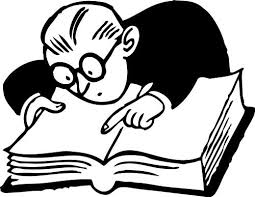 